Wymagania edukacyjne z fizykidla uczniów klasy VIIKolorem niebieskim oznaczono treści obowiązujące w pierwszym okresie roku szkolnego.Kursywą oznaczono treści dodatkowe.Zakres wiedzy i umiejętności ucznia na poszczególne oceny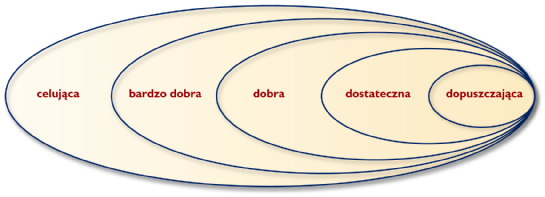 Spełnienie wymagań z poziomu wyższego uwarunkowane jest spełnieniem wymagań niższych, co oznacza, że ubiegając się o kolejną, wyższą ocenę, uczeń musi mieć opanowane również zagadnienia przyporządkowane ocenie niższej (zgodnie ze schematem). Uczeń może otrzymać ocenę celującą jeżeli opanował materiał na ocenę bardzo dobrą. Wykazuje się wiedzą i umiejętnościami z dziedziny fizyki również wykraczającymi poza obowiązujący zakres programowy. Wymagania na poszczególne ocenyWymagania na poszczególne ocenyWymagania na poszczególne ocenyWymagania na poszczególne ocenykoniecznepodstawowerozszerzającedopełniającedopuszczającydostatecznydobrybardzo dobryRozdział I. ZACZYNAMY UCZYĆ SIĘ fizykIRozdział I. ZACZYNAMY UCZYĆ SIĘ fizykIRozdział I. ZACZYNAMY UCZYĆ SIĘ fizykIRozdział I. ZACZYNAMY UCZYĆ SIĘ fizykIUczeńpodaje nazwy przyrządów stosowanych w poznawaniu przyrodyprzestrzega zasad higieny i bezpieczeństwa
w pracowni fizycznejstwierdza, że podstawą eksperymentów
fizycznych są pomiarywymienia podstawowe przyrządy służące
do pomiaru wielkości fizycznychzapisuje wyniki pomiarów w tabelirozróżnia pojęcia: wielkość fizyczna i jednostka wielkości fizycznejstwierdza, że każdy pomiar obarczony jest niepewnościąoblicza wartość średnią wykonanych pomiarówstosuje jednostkę siły, którą jest niuton (1 N)potrafi wyobrazić sobie siłę o wartości 1 Nposługuje się siłomierzempodaje treść pierwszej zasady dynamiki
NewtonaUczeńopisuje sposoby poznawania przyrodyrozróżnia pojęcia: obserwacja, pomiar, doświadczeniewyróżnia w prostych przypadkach czynniki, które mogą wpłynąć na przebieg zjawiskaomawia na przykładach, jak fizycy poznają światobjaśnia na przykładach, po co nam fizykaselekcjonuje informacje uzyskane z różnych źródeł, np. na lekcji, z podręcznika, z literatury popularnonaukowej, internetuwyjaśnia, że pomiar polega na porównaniu wielkości mierzonej ze wzorcemprojektuje tabelę pomiarową pod kierunkiem nauczycielaprzelicza jednostki czasu i długościszacuje rząd wielkości spodziewanego wyniku i wybiera właściwe przyrządy pomiarowe (np. do pomiaru długości)posługuje się pojęciem niepewności pomiarowej; zapisuje wynik pomiaru wraz z jego jednostką oraz informacją o niepewnościwyjaśnia, dlaczego wszyscy posługujemy się jednym układem jednostek — układem SIużywa ze zrozumieniem przedrostków, np. mili-, mikro-, kilo- projektuje proste doświadczenia dotyczące np. pomiaru długościwykonuje schematyczny rysunek obrazujący układ doświadczalnywyjaśnia istotę powtarzania pomiarówzapisuje wynik zgodnie z zasadami zaokrąglania oraz zachowaniem liczby cyfr znaczących wynikającej z dokładności pomiaru lub z danychplanuje pomiar np. długości tak, aby zminimalizować niepewność pomiaruprojektuje tabelę pomiarową pod kierunkiem nauczycieladefiniuje siłę jako miarę działania jednego ciała na drugiepodaje przykłady działania sił i rozpoznaje je w różnych sytuacjach praktycznych (siły: ciężkości, nacisku, sprężystości, oporów ruchu)wyznacza wartość siły za pomocą siłomierza albo wagi analogowej lub cyfrowej, zapisuje wynik pomiaru wraz z jego jednostką oraz informacją o niepewnościwyznacza i rysuje siłę wypadkową sił o jednakowych kierunkachokreśla warunki, w których siły się równoważąrysuje siły, które się równoważąwyjaśnia, od czego zależy bezwładność ciałaposługuje się pojęciem masy jako miary bezwładności ciałilustruje I zasadę dynamiki Newtonawyjaśnia zachowanie się ciał na podstawie pierwszej zasady dynamiki NewtonaUczeńsamodzielnie projektuje tabelę pomiarową, np. do pomiaru długości ławki, pomiaru czasu
pokonywania pewnego odcinka drogiprzeprowadza proste doświadczenia, które sam zaplanowałwyciąga wnioski z przeprowadzonychdoświadczeńszacuje wyniki pomiaruwykonuje pomiary, stosując różne metody pomiaruprojektuje samodzielnie tabelę pomiarowąopisuje siłę jako wielkość wektorową, wskazuje wartość, kierunek, zwrot i punkt przyłożenia wektora siłydemonstruje równoważenie się sił mających ten sam kierunekwykonuje w zespole kilkuosobowym zaprojektowane doświadczenie demonstrujące dodawanie sił o różnych kierunkachdemonstruje skutki bezwładności ciałUczeńkrytycznie ocenia wyniki pomiarówplanuje pomiary tak, aby zmierzyć wielkości mniejsze od dokładności posiadanego przyrządu pomiarowegorozkłada siłę na składowegraficznie dodaje siły o różnych kierunkach projektuje doświadczenie demonstrujące dodawanie sił o różnych kierunkachdemonstruje równoważenie się sił mających różne kierunkiRozdział II. Ciała w ruchuRozdział II. Ciała w ruchuRozdział II. Ciała w ruchuRozdział II. Ciała w ruchuUczeń:omawia, na czym polega ruch ciaławskazuje przykłady względności ruchurozróżnia pojęcia: droga i odległośćstosuje jednostki drogi i czasuokreśla, o czym informuje prędkośćwymienia jednostki prędkościopisuje ruch jednostajny prostoliniowywymienia właściwe przyrządy pomiarowemierzy, np. krokami, drogę, którą zamierza przebyćmierzy czas, w jakim przebywa zaplanowany odcinek drogistosuje pojęcie prędkości średniejpodaje jednostkę prędkości średniejwyjaśnia, jaką prędkość (średnią czy chwilową) wskazują drogowe znaki ograniczenia prędkościdefiniuje przyspieszeniestosuje jednostkę przyspieszeniawyjaśnia, co oznacza przyspieszenie równe np. rozróżnia wielkości dane i szukanewymienia przykłady ruchu jednostajnie opóźnionego i ruchu jednostajnie przyspieszonegoUczeń:opisuje wybrane układy odniesieniawyjaśnia, na czym polega względność ruchuszkicuje wykres zależności drogi od czasu na podstawie podanych informacji wyodrębnia zjawisko z kontekstu, wskazuje
czynniki istotne i nieistotne dla wyniku
doświadczeniawyjaśnia, jaki ruch nazywamy ruchem jednostajnymposługuje się wzorem na drogę w ruchu
jednostajnym prostoliniowymszkicuje wykres zależności prędkości od czasu w ruchu jednostajnym na podstawie podanych danychoblicza wartość prędkościposługuje się pojęciem prędkości do opisu ruchu prostoliniowego jednostajnegorozwiązuje proste zadania obliczeniowe związane z ruchem, stosując  związek prędkości z drogą i czasem, w którym ta droga została przebyta zapisuje wyniki pomiarów w tabeliodczytuje z wykresu zależności prędkości od czasu wartości prędkości w poszczególnych chwilachoblicza drogę przebytą przez ciało w ruchu jednostajnym prostoliniowym rysuje wykres zależności drogi od czasu w ruchu jednostajnym prostoliniowym na podstawie danych z tabeliposługuje się jednostką prędkości w układzie SI, przelicza jednostki prędkości (przelicza  wielokrotności i podwielokrotności)zapisuje wynik obliczenia w zaokrągleniu do liczby cyfr znaczących wynikającej z dokładności pomiaru lub z danych (np. z dokładnością do 2–3 cyfr znaczących)wyznacza prędkość, z jaką się porusza, idąc lub biegnąc, i wynik zaokrągla zgodnie z zasadami oraz zachowaniem liczby cyfr znaczących wynikającej z dokładności pomiaru lub z danychszacuje długość przebytej drogi na podstawie liczby kroków potrzebnych do jej przebyciaodróżnia prędkość średnią od prędkości chwilowej wykorzystuje pojęcie prędkości średniej do rozwiązywania prostych zadań obliczeniowych, rozróżnia dane i szukane, przelicza wielokrotności i podwielokrotnościwyjaśnia, jaki ruch nazywamy ruchem jednostajnie przyspieszonymwyjaśnia sens fizyczny przyspieszeniaodczytuje z wykresu zależności prędkości od czasu wartości prędkości w poszczególnych chwilachrozwiązuje proste zadania obliczeniowe, wyznacza przyspieszenie, czas rozpędzania  i zmianę prędkości ciaławyjaśnia, jaki ruch nazywamy ruchem jednostajnie opóźnionymopisuje jakościowo ruch jednostajnie opóźnionyopisuje, analizując wykres zależności prędkości od czasu, czy prędkość ciała rośnie, czy malejeposługuje się pojęciem przyspieszenia do opisu ruchu prostoliniowego jednostajnie przyspieszonego i jednostajnie opóźnionegoodczytuje dane zawarte na wykresach opisujących ruchUczeń:odczytuje dane zawarte na wykresach opisujących ruchrysuje wykres zależności drogi od czasu w ruchu jednostajnym prostoliniowymwykonuje doświadczenia w zespoleszkicuje wykres zależności prędkości od czasu w ruchu jednostajnymstosuje wzory na drogę, prędkość i czasrozwiązuje trudniejsze zadania obliczeniowe dotyczące ruchu jednostajnegorozwiązuje zadania nieobliczeniowe
dotyczące ruchu jednostajnegoplanuje doświadczenie związane z wyznaczeniem prędkości, wybiera właściwe  narzędzia pomiarowe, wskazuje czynniki istotne i nieistotne, wyznacza prędkość na podstawie pomiaru drogi i czasu, w którym ta droga została przebyta, krytycznie ocenia wyniki doświadczeniaprzewiduje, jaki będzie czas jego ruchu na wyznaczonym odcinku drogi, gdy jego
prędkość wzrośnie: 2, 3 i więcej razyprzewiduje, jaki będzie czas jego ruchu na wyznaczonym odcinku drogi, gdy jego prędkość zmaleje: 2, 3 i więcej razywyjaśnia, od czego zależy niepewność pomiaru drogi i czasuwyznacza na podstawie danych z tabeli (lub doświadczania) prędkość średniąwyjaśnia pojęcie prędkości względnejoblicza przyspieszenie i wynik zapisuje wraz z jednostką określa przyspieszenie w ruchu jednostajnie opóźnionymstosuje do obliczeń związek przyspieszenia ze zmianą prędkości i czasem, w którym ta zmiana nastąpiła ()posługuje się zależnością drogi od czasu dla ruchu jednostajnie przyspieszonegoszkicuje wykres zależności drogi od czasu w ruchu jednostajnie przyspieszonymprojektuje tabelę, w której będzie zapisywać wyniki pomiarówwykonuje w zespole doświadczenie pozwalające badać zależność przebytej przez ciało drogi od czasu w ruchu jednostajnie przyspieszonymoblicza przebytą drogę w ruchu jednostajnie przyspieszonym, korzystając ze wzoru posługuje się wzorem rysuje wykresy na podstawie podanych informacjiwyznacza wartość prędkości i drogę z wykresów zależności prędkości  i drogi od czasu dla ruchu prostoliniowego odcinkami jednostajnegooblicza przyspieszenie, korzystając z danych odczytanych z wykresu zależności drogi od czasurozpoznaje rodzaj ruchu na podstawie wykresów zależności prędkości od czasu i drogi od czasuUczeń:sporządza wykres na podstawie danych zawartych w tabelianalizuje wykres i rozpoznaje, czy opisana zależność jest rosnąca, czy malejącaopisuje prędkość jako wielkość wektorowąprojektuje i wykonuje doświadczenie pozwalające badać ruch jednostajny prostoliniowyrysuje wykres zależności prędkości od czasu w ruchu jednostajnym na podstawie danych 
z doświadczeńanalizuje wykresy zależności prędkości od czasu i drogi od czasu dla różnych ciał poruszających się ruchem jednostajnymoblicza prędkość ciała względem innych ciał,
np. prędkość pasażera w jadącym pociąguoblicza prędkość względem różnych układów odniesieniademonstruje ruch jednostajnie przyspieszonyrysuje, na podstawie wyników pomiaru przedstawionych w tabeli, wykres zależności prędkości ciała od czasu w ruchu jednostajnie przyspieszonymanalizuje wykres zależności prędkości od czasu sporządzony dla kilku ciał i na tej postawie określa, prędkość którego ciała rośnie najszybciej, a którego – najwolniejopisuje, analizując wykres zależności prędkości od czasu, czy prędkość ciała rośnie szybciej, czy wolniejdemonstruje ruch opóźniony, wskazuje w otaczającej rzeczywistości przykłady ruchu opóźnionego i jednostajnie opóźnionegooblicza prędkość końcową w ruchu prostoliniowym jednostajnie przyspieszonymrozwiązuje zadania obliczeniowe dla ruchu jednostajnie przyspieszonego i jednostajnie opóźnionegorozwiązuje zadania obliczeniowe dla ruchu jednostajnie opóźnionegoprojektuje doświadczenie pozwalające badać zależność przebytej przez ciało drogi od czasu w ruchu jednostajnie przyspieszonymwykonuje wykres zależności drogi od czasu w ruchu jednostajnie przyspieszonym na podstawie danych doświadczalnychwyjaśnia, dlaczego wykres zależności drogi od czasu w ruchu jednostajnie przyspieszonym nie jest linią prostąrozwiązuje trudniejsze zadanie rachunkowe na podstawie analizy wykresuwyznacza zmianę prędkości i przyspieszenie z wykresów zależności prędkości od czasu dla ruchu prostoliniowego jednostajnie zmiennego (przyspieszonego lub opóźnionego)Rozdział III. Siła wpływa na ruchRozdział III. Siła wpływa na ruchRozdział III. Siła wpływa na ruchRozdział III. Siła wpływa na ruchUczeń:omawia zależność przyspieszenia od siły działającej na ciałoopisuje zależność przyspieszenia od masy ciała (stwierdza, że łatwiej poruszyć lub zatrzymać ciało o mniejszej masie)współpracuje z innymi członkami zespołu podczas wykonywania doświadczeniaopisuje ruch ciał na podstawie drugiej zasady dynamiki Newtonapodaje definicję jednostki siły (1 niutona)mierzy siłę ciężkości działającą na wybrane ciała o niewielkiej masie, zapisuje wyniki pomiaru wraz z jednostkąstosuje jednostki masy i siły ciężkościopisuje ruch spadających ciałużywa pojęcia przyspieszenie grawitacyjneopisuje skutki wzajemnego oddziaływania ciał (np. zjawisko odrzutu)podaje treść trzeciej zasady dynamiki opisuje wzajemne oddziaływanie ciał, posługując się trzecią zasadą dynamiki NewtonaUczeń:podaje przykłady zjawisk będących skutkiem działania siływyjaśnia, że pod wpływem stałej siły ciało porusza się ruchem jednostajnie przyspieszonymna podstawie opisu przeprowadza doświadczenie mające wykazać zależność przyspieszenia od działającej siłyprojektuje pod kierunkiem nauczyciela tabelę pomiarową do zapisywania wyników pomiarów podczas badania drugiej zasady dynamikistosuje do obliczeń związek między siłą, masą i przyspieszeniemwskazuje w otaczającej rzeczywistości przykłady wykorzystywania II zasady dynamikianalizuje zachowanie się ciał na podstawie drugiej zasady dynamikiwnioskuje, jak zmienia się siła, gdy przyspieszenie zmniejszy się 2, 3 i więcej razywnioskuje, jak zmienia się siła, gdy przyspieszenie wzrośnie 2, 3 i więcej razywnioskuje o masie ciała, gdy pod wpływem  danej siły przyspieszenie wzrośnie 2, 3 
i więcej razyrozróżnia pojęcia: masa i siła ciężkościoblicza siłę ciężkości działającą na ciało na Ziemiwymienia przykłady ciał oddziałujących na siebiewskazuje przyczyny oporów ruchurozróżnia pojęcia: tarcie statyczne i tarcie kinetycznewymienia pozytywne i negatywne skutki tarciaUczeń:planuje doświadczenie pozwalające badać zależność przyspieszenia od działającej siływykonuje doświadczenia w zespolewskazuje czynniki istotne i nieistotne dla przebiegu doświadczeniaanalizuje wyniki pomiarów i je interpretujeoblicza przyspieszenie ciała, korzystając z drugiej zasady dynamiki rozwiązuje zadania wymagające łączenia wiedzy na temat ruchu jednostajnie przyspieszonego i drugiej zasady dynamiki oblicza siłę ciężkości działającą na ciało znajdujące się np. na Księżycuformułuje wnioski z obserwacji spadających ciałwymienia warunki, jakie muszą być  spełnione, aby ciało spadało swobodniewyjaśnia, na czym polega swobodny spadek ciałokreśla sposób pomiaru sił wzajemnego oddziaływania ciałrysuje siły wzajemnego oddziaływania ciał w prostych przypadkach, np. ciało leżące na stole, ciało wiszące na lincewyodrębnia z tekstów opisujących wzajemne oddziaływanie ciał informacje kluczowe dla tego zjawiska, wskazuje jego praktyczne wykorzystanieopisuje, jak zmierzyć siłę tarcia statycznegoomawia sposób badania, od czego zależy tarcieuzasadnia, dlaczego stojący w autobusie pasażer traci równowagę, gdy autobus nagle rusza, nagle się zatrzymuje lub skręca wyjaśnia dlaczego człowiek siedzący na krzesełku kręcącej się karuzeli odczuwa działanie pozornej siły nazywanej siłą odśrodkowąUczeń:rysuje wykres zależności przyspieszenia ciała od siły działającej na to ciałorysuje wykres zależności przyspieszenia ciała od jego masyplanuje doświadczenie pozwalające badać zależność przyspieszenia od działającej siłyplanuje doświadczenie pozwalające badać zależność przyspieszenia od masy ciałaformułuje hipotezę badawcząbada doświadczalnie zależność przyspieszenia od masy ciałaporównuje sformułowane wyniki z postawionymi hipotezamistosuje do obliczeń związek między siłą, masą i przyspieszeniem w trudniejszych sytuacjachrozwiązuje zadania, w których trzeba obliczyć siłę wypadkową, korzystając z drugiej zasady dynamikirozwiązuje zadania problemowe z wykorzystaniem II zasady dynamiki i zależności drogi od czasu oraz prędkości od czasu w ruchu jednostajnie przyspieszonymwyjaśnia, od czego zależy siła ciężkości działająca na ciało znajdujące się na powierzchni Ziemiomawia zasadę działania wagiwyjaśnia, dlaczego spadek swobodny ciał jest ruchem jednostajnie przyspieszonymwskazuje czynniki istotne i nieistotne dla tego, czy spadanie ciała można nazwać spadkiem swobodnymrysuje siły działające na ciała w skomplikowanych sytuacjach, np. ciało leżące na powierzchni równi, ciało wiszące na lince i odchylone o pewien kątwyjaśnia zjawisko odrzutu, posługując się trzecią zasadą dynamiki planuje i wykonuje doświadczenie dotyczące pomiaru siły tarcia statycznego i dynamicznegoformułuje wnioski na podstawie wyników doświadczenia proponuje sposoby zmniejszania lub zwiększania siły tarcia w zależności od potrzebyuzasadnia, dlaczego siły bezwładności są
siłami pozornymiomawia przykłady sytuacji, które możemy wyjaśnić za pomocą bezwładności ciał ROZDZIAŁ IV. PRACA I ENERGIA ROZDZIAŁ IV. PRACA I ENERGIA ROZDZIAŁ IV. PRACA I ENERGIA ROZDZIAŁ IV. PRACA I ENERGIAUczeń:wskazuje sytuacje, w których w fizyce jest wykonywana praca wymienia jednostki pracy rozróżnia wielkości dane i szukane definiuje energię wymienia źródła energii wymienia jednostki energii potencjalnejpodaje przykłady ciał mających energię potencjalną ciężkości wyjaśnia, które ciała mają energię kinetyczną wymienia jednostki energii kinetycznej podaje przykłady ciał mających energię kinetyczną opisuje na przykładach przemiany energii potencjalnej w kinetyczną (i odwrotnie) wskazuje, skąd organizm czerpie energię potrzebną do życia wymienia przykłady paliw kopalnych, z których spalania uzyskujemy energięwyjaśnia pojęcie  mocywyjaśnia, jak oblicza się moc wymienia jednostki mocy szacuje masę przedmiotów użytych w doświadczeniu wyznacza masę, posługując się wagą rozróżnia dźwignie dwustronną i jednostronną wymienia przykłady zastosowania dźwigni w swoim otoczeniu wymienia zastosowania bloku nieruchomego wymienia zastosowania kołowrotuUczeń:wyjaśnia, jak obliczamy pracę mechaniczną definiuje jednostkę pracy – dżul (1 J) wskazuje, kiedy mimo działającej siły, nie jest wykonywana pracaoblicza pracę mechaniczną i wynik zapisuje wraz z jednostkąwylicza różne formy energii (np. energia kinetyczna, energia potencjalna grawitacji, energia potencjalna sprężystości)rozwiązuje proste zadania, stosując wzór na pracę posługuje się proporcjonalnością prostą do obliczania pracy formułuje zasadę zachowania energii wyjaśnia, które ciała mają energię potencjalną grawitacji wyjaśnia, od czego zależy energia potencjalna grawitacjiporównuje energię potencjalną grawitacji tego samego ciała, ale znajdującego się na różnej wysokości nad określonym poziomemwyznacza zmianę energii potencjalnej grawitacji i wynik zapisuje wraz z jednostkąporównuje energię potencjalną grawitacji różnych ciał, ale znajdujących się na tej samej wysokości nad określonym poziomem wyznacza zmianę energii potencjalnej grawitacjiokreśla praktyczne sposoby wykorzystania energii potencjalnej grawitacjiopisuje wykonaną pracę jako zmianę energii potencjalnejwyznacza doświadczalnie energię potencjalną grawitacji, korzystając z opisu doświadczeniawyjaśnia, od czego zależy energia kinetyczna porównuje energię kinetyczną tego samego ciała, ale poruszającego się z różną prędkościąporównuje energię kinetyczną różnych ciał, poruszających się z taką samą prędkościąwyznacza zmianę energii kinetycznej w typowych sytuacjachokreśla praktyczne sposoby wykorzystania energii kinetycznej wyjaśnia, dlaczego energia potencjalna grawitacji  ciała spadającego swobodnie maleje, a kinetyczna rośnie wyjaśnia, dlaczego energia kinetyczna ciała rzuconego pionowo w górę maleje, a potencjalna rośnie opisuje, do jakich czynności życiowych człowiekowi jest potrzebna energia wymienia jednostki, w jakich podajemy wartość energetyczną pokarmów przelicza jednostki czasu stosuje do obliczeń związek mocy z pracą i czasem, w którym ta praca została wykonanaporównuje pracę wykonaną w tym samym czasie przez urządzenia o różnej mocy porównuje pracę wykonaną w różnym czasie przez urządzenia o tej samej mocy przelicza energię wyrażoną w kilowatogodzinach na dżule i odwrotniewyznacza doświadczalnie warunek równowagi dźwigni dwustronnej wyjaśnia, kiedy dźwignia jest w równowadze porównuje otrzymane wyniki z oszacowanymi masami oraz wynikami uzyskanymi przy zastosowaniu wagi wyjaśnia, w jakim celu i w jakich sytuacjach stosujemy maszyny proste opisuje blok nieruchomyUczeń:rozwiązuje proste zadania, stosując związek pracy z siłą i drogą, na jakiej została wykonana pracawylicza różne formy energii opisuje krótko różne formy energii wymienia sposoby wykorzystania różnych form energiiposługuje się proporcjonalnością prostą do obliczenia energii potencjalnej ciała rozwiązuje proste zadania z wykorzystaniem wzoru na energię potencjalną rozwiązuje proste zadania z wykorzystaniem wzoru na energię kinetyczną opisuje wpływ wykonanej pracy na zmianę energii kinetycznej posługuje się pojęciem energii mechanicznej jako sumy energii potencjalnej i kinetycznejstosuje zasadę zachowania energii mechanicznej do rozwiązywania prostych zadań rachunkowych i nieobliczeniowychstosuje zasadę zachowania energii do rozwiązywania prostych zadań rachunkowych i nieobliczeniowych wyjaśnia, gdzie należy szukać informacji o wartości energetycznej pożywienia opisuje, do czego człowiekowi potrzebna jest energia wyjaśnia potrzebę oszczędzania energii jako najlepszego działania w trosce o ochronę naturalnego środowiska człowieka przelicza wielokrotności i podwielokrotności jednostek pracy i mocy posługuje się pojęciem mocy do obliczania pracy wykonanej (przez urządzenie)rozwiązuje proste zadania z wykorzystaniem wzoru na mocstosuje prawo równowagi dźwigni do rozwiązywania prostych zadań wyznacza masę przedmiotów, posługując się dźwignią dwustronną, linijką i innym ciałem o znanej masie wyjaśnia zasadę działania dźwigni dwustronnej rozwiązuje proste zadania, stosując prawo równowagi dźwigni wyjaśnia działanie kołowrotu wyjaśnia zasadę działania bloku nieruchomegoUczeń:wyjaśnia na przykładach, dlaczego mimo działania siły, nie jest wykonywana pracaopisuje przebieg doświadczenia pozwalającego wyznaczyć pracę, wyróżnia kluczowe kroki, sposób postępowania oraz wskazuje rolę użytych przyrządówopisuje na wybranych przykładach przemiany energii posługuje się informacjami pochodzącymi z różnych źródeł, w tym tekstów popularnonaukowych; wyodrębnia z nich kluczowe informacje dotyczące form energiirozwiązuje nietypowe zadania, posługując się wzorem na energię potencjalną przewiduje i ocenia niebezpieczeństwo związane z przebywaniem człowieka na dużych wysokościach rozwiązuje nietypowe zadania z wykorzystaniem wzoru na energię kinetyczną przewiduje i ocenia niebezpieczeństwo związane z szybkim ruchem pojazdówrozwiązuje zadania problemowe (nieobliczeniowe) z wykorzystaniem poznanych praw i zależnościstosuje zasadę zachowania energii do rozwiązywania zadań nietypowych stosuje zasadę zachowania energii do opisu zjawiskopisuje negatywne skutki pozyskiwania energii z paliw kopalnych związane z niszczeniem środowiska i globalnym ociepleniem wymienia źródła energii odnawialnej rozwiązuje nietypowe zadania z wykorzystaniem wzoru na energię, pracę i moc wyjaśnia, dlaczego dźwignię można zastosować do wyznaczania masy ciałaplanuje doświadczenie (pomiar masy) ocenia otrzymany wynik pomiaru masy opisuje działanie napędu w rowerzeRozdział V. Cząsteczki i ciepłoRozdział V. Cząsteczki i ciepłoRozdział V. Cząsteczki i ciepłoRozdział V. Cząsteczki i ciepłoUczeństwierdza, że wszystkie ciała są zbudowane z atomów lub cząsteczek podaje przykłady świadczące o ruchu cząsteczekopisuje pokaz ilustrujący zjawisko dyfuzjipodaje przykłady dyfuzji nazywa stany skupienia materii wymienia właściwości ciał stałych, cieczy i gazów nazywa zmiany stanu skupienia materii odczytuje z tabeli temperatury topnienia i wrzenia wybranych substancji wyjaśnia zasadę działania termometruposługuje się pojęciem temperaturyopisuje skalę temperatur Celsjusza wymienia jednostkę ciepła właściwego rozróżnia wielkości dane i szukane mierzy czas, masę, temperaturę zapisuje wyniki w formie tabeli wymienia dobre i złe przewodniki ciepła wymienia materiały zawierające w sobie powietrze, co czyni je dobrymi izolatorami opisuje techniczne zastosowania materiałów izolacyjnych mierzy temperaturę topnienia lodu stwierdza, że temperatura topnienia i krzepnięcia dla danej substancji jest taka samaodczytuje ciepło topnienia wybranych substancji z tabelipodaje przykłady wykorzystania zjawiska parowania odczytuje ciepło parowania wybranych substancji z tabeli porównuje ciepło parowania różnych cieczyUczeńpodaje przykłady świadczące o przyciąganiu się cząsteczek opisuje zjawisko napięcia powierzchniowegodemonstruje zjawisko napięcia powierzchniowegoopisuje budowę mikroskopową ciał stałych, cieczy i gazów omawia budowę kryształów na przykładzie soli kamiennej opisuje zjawiska topnienia, krzepnięcia, parowania, skraplania, sublimacji i resublimacjiposługuje się skalami temperatur (Celsjusza, Kelvina, Fahrenheita)przelicza temperaturę w skali Celsjusza na temperaturę w skali Kelvina i odwrotniedefiniuje energię wewnętrzną ciała definiuje przepływ ciepła porównuje ciepło właściwe różnych substancji wyjaśnia rolę użytych w doświadczeniu przyrządów zapisuje wynik zgodnie z zasadami zaokrąglania oraz zachowaniem liczby cyfr znaczących wynikającej z dokładności pomiaru lub z danychzapisuje wynik obliczeń jako przybliżony (z dokładnością  do 2–3 cyfr znaczących) porównuje wyznaczone ciepło właściwe wody z ciepłem właściwym odczytanym w tabeli odczytuje dane z wykresu rozróżnia dobre i złe przewodniki ciepła informuje, że ciała o równej temperaturze pozostają w równowadze termicznejdefiniuje konwekcję opisuje przepływ powietrza w pomieszczeniach, wywołany zjawiskiem konwekcji wyjaśnia, że materiał zawierający oddzielone od siebie porcje powietrza, zatrzymuje konwekcję, a przez to staje się dobrym izolatoremdemonstruje zjawisko topnieniawyjaśnia, że ciała krystaliczne mają określoną temperaturę topnienia, a ciała bezpostaciowe – nieodczytuje informacje z wykresu zależności temperatury od dostarczonego ciepładefiniuje ciepło topnienia podaje jednostki ciepła topnienia porównuje ciepło topnienia różnych substancji opisuje zjawisko parowania opisuje zjawisko wrzeniadefiniuje ciepło parowania podaje jednostkę ciepła parowaniademonstruje i opisuje zjawisko skraplaniaUczeńwyjaśnia mechanizm zjawiska dyfuzji opisuje doświadczenie ilustrujące zjawisko napięcia powierzchniowegowyjaśnia przyczynę występowania zjawiska napięcia powierzchniowegoilustruje istnienie sił spójności i w tym kontekście tłumaczy formowanie się kropliwyjaśnia właściwości ciał stałych, cieczy i gazów w oparciu o ich budowę wewnętrzną wyjaśnia, że dana substancja krystaliczna ma określoną temperaturę topnienia i wrzenia wyjaśnia, że różne substancje mają różną temperaturę topnienia i wrzenia wyjaśnia, od czego zależy energia wewnętrzna ciała wyjaśnia, jak można zmienić energię wewnętrzną ciała wyjaśnia, o czym informuje ciepło właściweposługuje się proporcjonalnością prostą do obliczenia ilości energii dostarczonej ciału rozwiązuje proste zadania z wykorzystaniem wzoru na ilość dostarczonej energii przelicza wielokrotności i podwielokrotności jednostek fizycznychwyjaśnia rolę izolacji cieplnejopisuje ruch wody w naczyniu wywołany zjawiskiem konwekcjidemonstruje zjawisko konwekcjiopisuje przenoszenie ciepła przez promieniowaniewyjaśnia, że proces topnienia przebiega, gdy ciału dostarczamy energię w postaci ciepła i nie powoduje to zmiany jego temperaturywyjaśnia, że w procesie krzepnięcia ciało oddaje energię w postaci ciepła posługuje się pojęciem ciepła topnieniawyjaśnia, że proces wrzenia przebiega, gdy ciału dostarczamy energię w postaci ciepła i nie powoduje to zmiany jego temperaturyrozwiązuje proste zadania z wykorzystaniem ciepła topnienia posługuje się pojęciem ciepła parowania rozwiązuje proste zadania z wykorzystaniem pojęcia ciepła parowaniaUczeńwyjaśnia, kiedy cząsteczki zaczynają się odpychaćanalizuje różnice w budowie mikroskopowej ciał stałych, cieczy i gazów opisuje różnice w budowie ciał krystalicznych i bezpostaciowych opisuje zmianę objętości ciał wynikającą ze zmiany stanu skupienia substancji analizuje jakościowo związek między temperaturą a średnią energią kinetyczną (ruchu chaotycznego) cząsteczekanalizuje jakościowo zmiany energii wewnętrznej spowodowane wykonaniem pracy i przepływem ciepła wyjaśnia znaczenie dużej wartości ciepła właściwego wody opisuje przebieg doświadczenia polegającego na wyznaczeniu ciepła właściwego wody wyznacza ciepło właściwe wody za pomocą czajnika elektrycznego lub grzałki o znanej mocy (przy założeniu braku strat) analizuje treść zadań związanych z ciepłem właściwymproponuje sposób rozwiązania zadaniarozwiązuje nietypowe zadania, łącząc wiadomości o cieple właściwym z wiadomościami o energii i mocyszacuje rząd wielkości spodziewanego wyniku i ocenia na tej podstawie wartości obliczanych wielkości fizycznychwyjaśnia przekazywanie energii w postaci ciepła w zjawisku przewodnictwa cieplnego; wskazuje, że nie następuje przekazywanie energii w postaci ciepła między ciałami o takiej samej temperaturzebada zjawisko przewodnictwa cieplnego i określa, który z badanych materiałów jest lepszym przewodnikiem ciepławyjaśnia przepływ ciepła w zjawisku przewodnictwa cieplnego wyjaśnia, na czym polega zjawisko konwekcji wyjaśnia rolę zjawiska konwekcji dla klimatu naszej planety przewiduje stan skupienia substancji na podstawie  informacji odczytanych z wykresu zależności t(Q) wyjaśnia, na czym polega parowanie wyjaśnia, dlaczego parowanie wymaga dostarczenia dużej ilości energiiRozdział VI. Ciśnienie i siła wyporuRozdział VI. Ciśnienie i siła wyporuRozdział VI. Ciśnienie i siła wyporuRozdział VI. Ciśnienie i siła wyporuUczeń:wymienia jednostki objętości wyjaśnia, że menzurki różnią się pojemnością i dokładnością wyjaśnia, jakie wielkości fizyczne trzeba znać, aby obliczyć gęstośćwymienia jednostki gęstości odczytuje gęstości wybranych ciał z tabeli rozróżnia dane i szukane wymienia wielkości fizyczne, które musi wyznaczyćzapisuje wyniki pomiarów w tabeli oblicza średni wynik pomiaruopisuje, jak obliczamy ciśnienie wymienia jednostki ciśnienia wymienia sytuacje, w których chcemy zmniejszyć ciśnienie wymienia sytuacje, w których chcemy zwiększyć ciśnienie stwierdza, że w naczyniach połączonych ciecz dąży do wyrównania poziomów opisuje, jak obliczamy ciśnienie hydrostatyczne odczytuje dane z wykresu zależności ciśnienia od wysokości słupa cieczy stwierdza, że ciecz wywiera ciśnienie także na ścianki naczyniawymienia praktyczne zastosowania prawa Pascala stwierdza, że na ciało zanurzone w cieczy działa siła wyporu mierzy siłę wyporu za pomocą siłomierza (dla ciała wykonanego z jednorodnej substancji 
o gęstości większej od gęstości wody) stwierdza, że siła wyporu działa także w gazach wymienia zastosowania praktyczne siły wyporu powietrza opisuje doświadczenie z rurką do napojów świadczące o istnieniu ciśnienia atmosferycznego wskazuje, że do pomiaru ciśnienia atmosferycznego służy barometr odczytuje dane z wykresu zależności ciśnienia atmosferycznego od wysokościUczeń:wyjaśnia pojęcie objętościprzelicza jednostki objętości szacuje objętość zajmowaną przez ciała oblicza objętość ciał mających kształt prostopadłościanu lub sześcianu, stosując odpowiedni wzór matematyczny wyznacza objętość cieczy i ciał stałych przy użyciu menzurkizapisuje wynik pomiaru wraz z jego niepewnością wyjaśnia, o czym informuje gęstośćporównuje gęstości różnych ciał wybiera właściwe narzędzia pomiaruwyznacza gęstość substancji, z jakiej wykonano przedmiot w kształcie regularnym, za pomocą wagi i przymiaru  wyznacza gęstość substancji, z jakiej wykonano przedmiot o nieregularnym kształcie, za pomocą wagi, cieczy i cylindra miarowegoporównuje otrzymany wynik z szacowanym wyjaśnia, o czym informuje ciśnienie definiuje jednostkę ciśnienia wyjaśnia, w jaki sposób można zmniejszyć ciśnieniewyjaśnia, w jaki sposób można zwiększyć ciśnienieposługuje się pojęciem parciastosuje do obliczeń związek między parciem a ciśnieniemdemonstruje zależność ciśnienia hydrostatycznego od wysokości słupa cieczywyjaśnia, od czego zależy ciśnienie hydrostatyczne opisuje, od czego nie zależy ciśnienie hydrostatyczne rozpoznaje proporcjonalność prostą na podstawie wykresu zależności ciśnienia od wysokości słupa cieczy stosuje do obliczeń związek między ciśnieniem hydrostatycznym a wysokością słupa cieczy i jej gęstościądemonstruje prawo Pascalaformułuje prawo Pascala posługuje się prawem Pascala, zgodnie z którym zwiększenie ciśnienia  zewnętrznego powoduje jednakowy przyrost ciśnienia w całej objętości cieczy i gazuwyjaśnia działanie prasy hydraulicznej i hamulca hydraulicznegoposługuje się pojęciem ciśnienia w cieczach i gazach wraz z jednostkądemonstruje prawo Archimedesaformułuje prawo Archimedesa opisuje doświadczenie z piłeczką pingpongową umieszczoną na wodzie porównuje siłę wyporu działającą w cieczach z siłą wyporu działającą w gazach wykonuje doświadczenie, aby sprawdzić swoje przypuszczeniademonstruje istnienie ciśnienia atmosferycznego wyjaśnia rolę użytych przyrządów opisuje, od czego zależy ciśnienie powietrza wykonuje doświadczenie ilustrujące zależność temperatury wrzenia od ciśnieniaUczeń:przelicza jednostki objętości szacuje objętość zajmowaną przez ciała przelicza jednostki gęstości posługuje się pojęciem gęstości do rozwiązywania zadań nieobliczeniowych analizuje różnice gęstości substancji w różnych stanach skupienia wynikające z budowy mikroskopowej ciał stałych, cieczy i gazówrozwiązuje proste zadania z wykorzystaniem zależności między masą, objętością i gęstością projektuje tabelę pomiarową opisuje doświadczenie ilustrujące różne skutki działania ciała na podłoże, w zależności od wielkości powierzchni stykuposługuje się pojęciem ciśnienia do wyjaśnienia zadań problemowych rozwiązuje proste zadania z wykorzystaniem zależności między siłą nacisku, powierzchnią styku ciał i ciśnieniem stosuje pojęcie ciśnienia hydrostatycznego do rozwiązywania zadań rachunkowych posługuje się proporcjonalnością prostą do wyznaczenia ciśnienia cieczy lub wysokości słupa cieczy opisuje doświadczenie ilustrujące prawo Pascala rozwiązuje zadania rachunkowe, posługując się prawem Pascala i pojęciem ciśnieniawyjaśnia, skąd się bierze siła wyporu wyjaśnia pływanie ciał na podstawie prawa Archimedesa oblicza siłę wyporu, stosując prawo Archimedesa przewiduje wynik zaproponowanego doświadczenia dotyczącego prawa Archimedesa oblicza ciśnienie słupa wody równoważące ciśnienie atmosferyczneopisuje doświadczenie pozwalające wyznaczyć ciśnienie atmosferyczne w sali lekcyjnej wyjaśnia działanie niektórych urządzeń, np. szybkowaru, przyssawkiUczeń:rozwiązuje nietypowe zadania związane z objętością ciał i skalą menzurek planuje sposób wyznaczenia objętości bardzo małych ciał, np. szpilki, pinezki szacuje masę ciał, znając ich gęstość i objętośćrozwiązuje trudniejsze zadania z wykorzystaniem zależności między masą, objętością i gęstością planuje doświadczenie w celu wyznaczenia gęstości wybranej substancji szacuje rząd wielkości spodziewanego wyniku pomiaru gęstościporównuje otrzymany wynik z gęstościami substancji zamieszczonymi w tabeli i na tej podstawie identyfikuje materiał, z którego może być wykonane badane ciałorozwiązuje nietypowe zadania z wykorzystaniem pojęcia ciśnienia rozwiązuje zadania nietypowe z wykorzystaniem pojęcia ciśnienia hydrostatycznego analizuje informacje pochodzące z tekstów popularnonaukowych i wyodrębnia z nich informacje kluczowe dla opisywanego zjawiska bądź problemu (np. z tekstów
dotyczących  nurkowania wyodrębnia
informacje kluczowe dla bezpieczeństwa tego sportu)rozwiązuje zadania problemowe, a do ich wyjaśnienia wykorzystuje prawo Pascala i pojęcie ciśnienia hydrostatycznegoanalizuje i porównuje wartość siły wyporu działającą na piłeczkę wtedy, gdy ona pływa na wodzie, z wartością siły wyporu w sytuacji, gdy wpychamy piłeczkę pod wodę analizuje siły działające na ciała zanurzone 
w cieczach i gazach, posługując się pojęciem siły wyporu i prawem Archimedesawyjaśnia, dlaczego siła wyporu działająca na ciało zanurzone w cieczy jest większa od siły wyporu działającej na to ciało umieszczone w gazierozwiązuje typowe zadania rachunkowe, stosując prawo Archimedesa proponuje sposób rozwiązania zadania rozwiązuje trudniejsze zadania z wykorzystaniem prawa Archimedesa wyjaśnia, dlaczego powietrze nas nie zgniata wyjaśnia, dlaczego woda pod zmniejszonym ciśnieniem wrze w temperaturze niższej niż 100°C posługuje się pojęciem ciśnienia atmosferycznego do rozwiązywania zadań problemowych